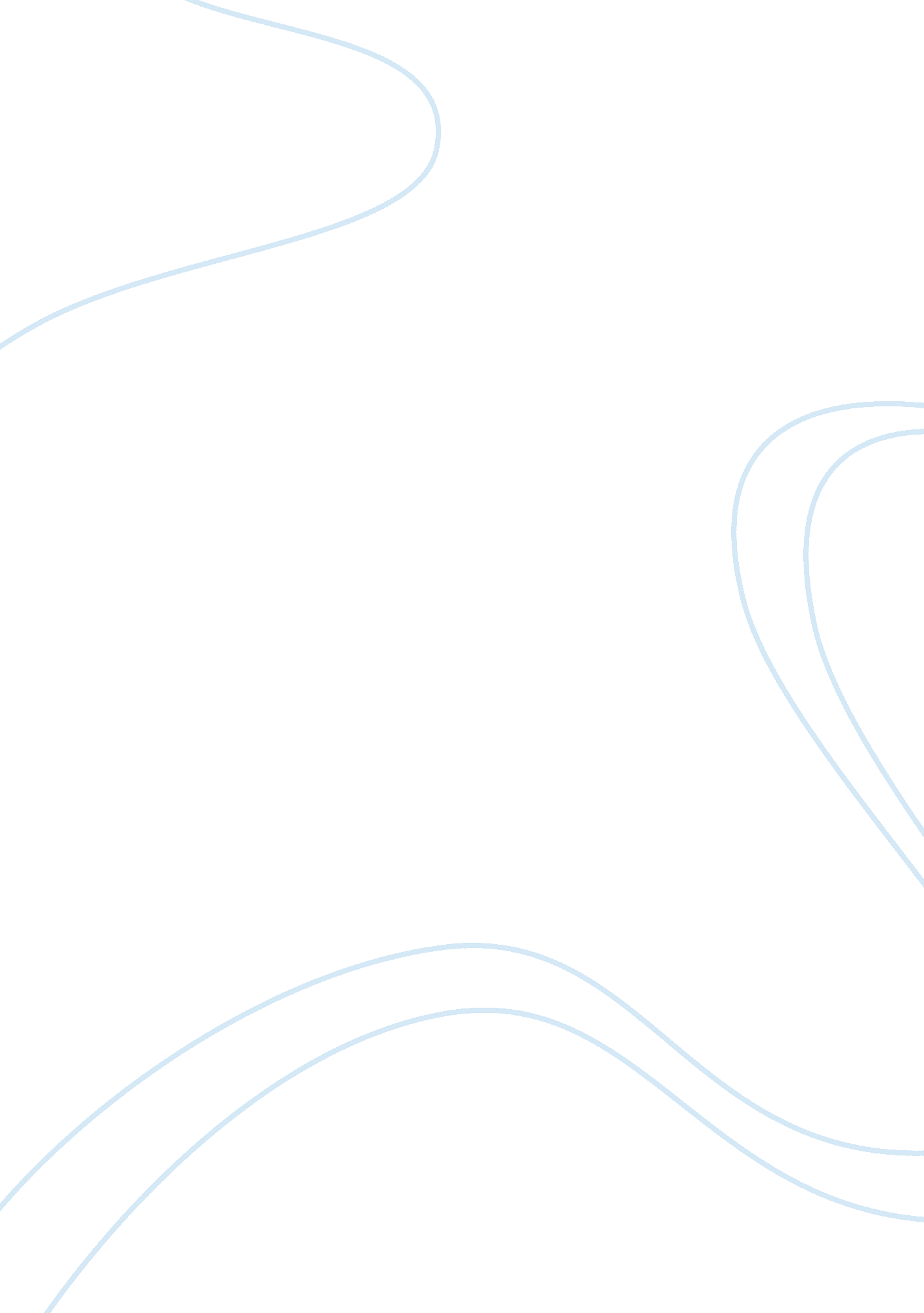 Philosophy of managementBusiness, Management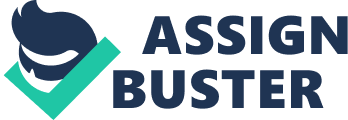 Philosophy of Management I have worked as the Campaign Advisor under the management of Dr. Huda Mohammad on the project of the Heriditary Blood Diseases. Dr. Huda Mohammad is the model of an ideal leader for me. My philosophy of management says that a manager has to be intelligent, practical and righteous in his/her intentions. 
In order to achieve her goal, my manager planned for it well. God has gifted her intelligence using which, she identified the right point to hit the ball to get it into the pole. Having realized that ours is an Islamic society, my manager first headed to convince the religious scholars. Having gained their consent, she took the campaign to other levels. 
Moved by her determination to improve the health of our nation, my manager took practical steps to convince the people as well as the government. She arranged public visits to the hospitals to show them children that have acquired the genetic diseases. 
My manager was righteous in her cause. She wanted to reduce the number of children with genetically acquired diseases. She was offered bribery by various agencies to convince her to abandon her plans of making the testing before marriage a law, but she refused all of them. She is self-less, and worked for a greater cause than becoming rich herself. 
Concluding, a manager has to be intelligent, practical and righteous in order to succeed. Since my manager had all these qualities, she became successful in her campaign and after the meeting with the King, testing before marriage was made a law in the Kingdom of Saudi Arabia. 